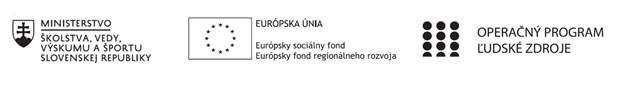 Správa o činnosti pedagogického klubu Príloha:Prezenčná listina zo stretnutia pedagogického klubu je nahradená online evidenciouPríloha správy o činnosti pedagogického klubu              PREZENČNÁ LISTINAMiesto konania stretnutia: On-line cez MS TeamsDátum konania stretnutia:10.03.2021Trvanie stretnutia: od 13:00hod   do 15:00hod	Zoznam účastníkov/členov pedagogického klubu:Meno prizvaných odborníkov/iných účastníkov, ktorí nie sú členmi pedagogického klubu  a podpis/y:Prioritná osVzdelávanieŠpecifický cieľ1.1.1 Zvýšiť inkluzívnosť a rovnaký prístup ku kvalitnému vzdelávaniu a zlepšiť výsledky a kompetencie detí a žiakovPrijímateľStredná odborná škola techniky a služieb, Tovarnícka 1609, TopoľčanyNázov projektuZvýšenie kvality odborného vzdelávania a prípravy na Strednej odbornej škole techniky a služiebKód projektu  ITMS2014+312011AGX9Názov pedagogického klubu Komunikácia v cudzích jazykochDátum stretnutia  pedagogického klubu10.03.2021Miesto stretnutia  pedagogického klubuOn-line cez MS-TeamsMeno koordinátora pedagogického klubuMgr. Elena MartinkováOdkaz na webové sídlo zverejnenej správyhttps://sostovar.edupage.org/text/?text=text/text35&subpage=1Manažérske zhrnutie:Kľúčové slová:Čítanie s porozumením, počúvanie s porozumením, používanie jazyka – slovná zásoba, gramatika, ústny prejav – produkcia (opis obrázka), interakcia ( hranie rolí)Krátka anotácia: Jazyková príprava žiakov na olympiády v CUJ.  Aktivizujúca a motivujúca činnosť, prípravou na olympiádu v cudzích jazykoch rozvíjame slovnú zásobu aj komunikačné zručnosti žiakov. Odborným usmerňovaním a odporúčaním vhodnej literatúry sa žiaci zlepšujú v týchto zručnostiach.Hlavné body, témy stretnutia, zhrnutie priebehu stretnutia:Oboznámenie sa s témou klubu a programom stretnutiaTéma stretnutia: Jazyková príprava žiakov na olympiády v CUJDiskusia o dôležitosti rozvíjania slovnej zásoby a komunikačných zručností žiakovVýmena skúseností pedagógov s prípravou žiakov na olympiádu v CUJ Uznesenie PKKoordinátor klubu privítal členov klubu  a oboznámil s témou klubu a programom stretnutia.  Poslaním klubu bola výmena skúseností učiteľov pri jazykovej príprave žiakov na olympiády v CUJ.Témou stretnutia bola jazyková príprava žiakov na olympiády CUJ. Členovia klubu konštatovali, že pri výučbe cudzieho jazyka na SŠ sa stretávajú  s tým, že v skupine sa vyskytujú žiaci, ktorí sa zaujímajú o cudzí jazyk a chcú sa v ňom zdokonaľovať. Preto je dôležité používať na hodinách rôzne motivujúce a aktivizujúce úlohy, aby sme zapojilo čo najviac žiakov a zatraktívnili výuku, k čomu nám pomáha  jazyková príprava žiakov na olympiádu. Jednotlivý členovia PK vystúpili so svojimi skúsenosťami a nápadmi, precvičovanie jednotlivých častí písomnej a ústnej časti tejto súťaž. Úlohy sú náročnejšie, ale vhodné na precvičenie gramatiky, slovnej zásoby a komunikácie. V písomnej časti sa precvičuje počúvanie s porozumením (porozumenie neznámeho textu, porozumenie špecifických informácií a hlavných myšlienok), čítanie s porozumením ( najčastejšie techniky, ktoré sa objavujú v úlohách so zatvorenou odpoveďou, dichotomická úloha, zoradenie informácií a pod.), ovládanie gramatických javov a štruktúr na príslušnej úrovni, ovládanie synonymických radov, opozít, zložených slov a pod. V ústnej časti sa trénuje komunikácia na neznámu tému, ústna produkcia na základe vizuálneho podnetu a tiež simulačná úloha a hranie rolí. Dôležitou úlohou učiteľa je pracovať so žiakmi tak, aby nemali problém reagovať na akúkoľvek tému z bežného života.  Trénuje sa flexibilita a celková spôsobilosť komunikovať v cudzom jazyku na neznámu tému, aby preukázal zručnosť myslieť a vyjadrovať sa CUJ. Môže sa využiť na motiváciou žiakov, aby aktívnejšie pristupovali k hodinám, je vhodné ohodnotiť aktivitu a účasť na olympiáde známkou.Taktiež získané skúsenosti pomôžu lepšie zvládnuť maturitnú skúšku a prijímacie skúšky na VŠ.Na základe zistených skutočností sa členovia PK dohodli, že i naďalej si budú vymieňať svoje skúsenosti o príprave žiakov na olympiádu v CUJ.Závery a odporúčania:Podporovať žiakov v príprave na olympiádu v cudzích jazykoch. Aktivizovať a motivovať žiakov k zdokonaľovaniu sa v cudzích jazykoch.Neustále zlepšovať komunikačné zručnosti žiakov, podporovať súťaživosť žiakov.Podporovať tvorivý prístup k vyučovaniu. Motivovať ich aj známkou za aktivitu.Vypracoval (meno, priezvisko)Mgr. Eva MišovýchováDátum10.03.2021PodpisSchválil (meno, priezvisko)Mgr. Elena MartinkováDátum10.03.2021PodpisPrioritná os:VzdelávanieŠpecifický cieľ:1.1.1 Zvýšiť inkluzívnosť a rovnaký prístup ku kvalitnému vzdelávaniu a zlepšiť výsledky a kompetencie detí a žiakovPrijímateľ:Stredná odborná škola techniky a služieb, Tovarnícka 1609, TopoľčanyNázov projektu:Zvýšenie kvality odborného vzdelávania a prípravy na Strednej odbornej škole techniky a služiebKód ITMS projektu:312011AGX9Názov pedagogického klubu:Komunikácia v cudzích jazykochč.Meno a priezviskoInštitúcia1.Ing. Jana BoldišováOnline MS Teams2.Ing. Silvia LukáčováOnline MS Teams3.Mgr. Elena Martinková Online MS Teams4. Mgr. Eva MišovýchováOnline MS Teams5. Mgr. Monika PerecováOnline MS Teams6. Mgr. Alžbeta ŠpánikováOnline MS Teams7. Mgr.  Martin ŠurianskyOnline MS Teamsč.Meno a priezviskoInštitúcia